Additional 8-10 points awarded for 5-8 creditable sources; proper MLA format =     ____/10                                            TOTAL = _____/50x2 = _______/100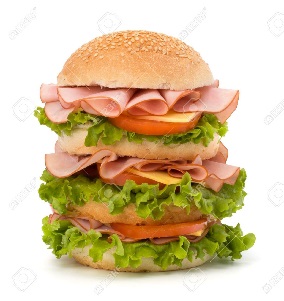 COMMENTS:Criteria Exceeds (9-10 points)Meets (7-8 points)Nearly Meets (5-6 points)Does Not Meet > 4 pointsYour ScoreUses a range of writingstrategiesSkillfully selects and uses a rangeof writing strategies such as comparing and contrasting, using concrete details, description, personal experience, and EVIDENCEORMasterfully uses a more limited range of writing strategies.Accurately selects and uses arange of writing strategies suchas comparing and contrasting,using concrete details,description, personal experience, and EVIDENCEORAccurately and effectively usesa more limited range of writing strategiesAttempts to use a range ofwriting strategies such ascomparing and contrasting,using concrete details,description, personal experience and EVIDENCEORIneffectively uses a limited range of writing strategies.Writing strategies are used ineffectively. Does not apply strategies such as comparing and contrasting, using concrete details, or description. Lacks personal experience and evidence.Creates an organizingStructure (TIED Paragraph structure)Writing is clear, concise, and well organized with excellent   sentence/paragraph construction. Thoughts are expressed in a coherent and   logical manner.Writing is mostly clear, concise, and well organized with good   sentence/paragraph construction. Thoughts are expressed in a coherent and logical   manner.Writing is unclear and/or disorganized. Thoughts are not expressed in   a logical manner.Writing is unclear and disorganized. Thoughts ramble and make little   sense.Demonstratesunderstanding ofEnglish languageconventionsDemonstrates consistent control of grammar, usage, punctuation, sentence construction, and spelling. Very few errors   found.Demonstrates control of usage,grammar, punctuation, sentenceconstruction, and spelling.Occasional errors found.Demonstrates some control of usage, grammar, punctuation,sentence construction, and spelling. Frequent errors found.Demonstrates little controlof usage, grammar,punctuation, sentenceconstruction, and spelling.Numerous errors found.